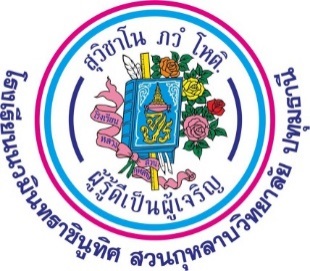 รายงานผลการปฏิบัติงานและผลการประเมินตนเองรายบุคคล(Self Assessment Report : SAR)ประจำปีการศึกษา 2562ผู้รายงานชื่อ.................................................................ตำแหน่ง  ................................กลุ่มสาระการเรียนรู้…………………………………….โรงเรียนนวมินทราชินูทิศ สวนกุหลาบวิทยาลัย ปทุมธานีสำนักงานเขตพื้นที่การศึกษามัธยมศึกษา เขต 4 (สพม.4)ตำบลพืชอุดม อำเภอลำลูกกา จังหวัดปทุมธานีคำนำรายงานการประเมินตนเอง (Self Assessment Report : SAR) ข้าพเจ้าได้จัดทำขึ้นเพื่อรายงานผลการจัดการเรียนการสอน และการปฏิบัติหน้าที่ของข้าพเจ้าตามฝ่าย/กลุ่มงาน ตลอดจนกิจกรรมต่าง ๆ ที่ได้ส่งเสริมให้นักเรียนมีคุณลักษณะ และคุณภาพตามระดับมาตรฐานคุณภาพการศึกษาของโรงเรียนนวมินทราชินูทิศ สวนกุหลาบวิทยาลัย ปทุมธานี  สำนักงานเขตพื้นที่การศึกษามัธยมศึกษา เขต 4 ประจำปีการศึกษา 2562รายงานนี้โรงเรียนสามารถนำผลการดำเนินงานไปจัดทำการประเมินคุณภาพภายใน และสรุปรายงานให้ผู้บังคับบัญชาตามลำดับสายงาน  ตลอดจนเผยแพร่ให้กับผู้ปกครอง  นักเรียน  และชุมชนในสังคมได้ทราบผลการปฏิบัติงานของบุคลากรโรงเรียนนวมินทราชินูทิศ สวนกุหลาบวิทยาลัย ปทุมธานี  ข้อมูลที่ได้จากการประเมินในการประเมินตนเอง (SAR) ในครั้งนี้ข้าพเจ้าจะได้นำไปใช้เป็นแนวทางในการปรับปรุงเพื่อพัฒนาการปฏิบัติงานที่ได้รับมอบหมาย เพื่อส่งเสริมและพัฒนาศักยภาพของผู้เรียนให้สูงขึ้นในทุก ๆ ด้านต่อไป							ลงชื่อ         ………………………………………………………             	          (...............................................)ตำแหน่ง        ...........................................................	             …..… / ............ / .............สารบัญ									   		หน้าตอนที่  1  ข้อมูลส่วนตัว		- ข้อมูลทั่วไป					                  
           	- ข้อมูลการปฏิบัติหน้าที่
               	- การจัดกิจกรรมการเรียนการสอน		- ผลการปฏิบัติงาน		- การประเมินตนเองของครู		ตอนที่  2  ผลการดำเนินงานตามมาตรฐานการศึกษา   					มาตรฐานที่  1  คุณภาพของผู้เรียน					มาตรฐานที่  2  กระบวนการบริหารและการจัดการ		มาตรฐานที่  3  กระบวนการจัดการเรียนการสอนที่เน้นผู้เรียนเป็นสำคัญ	         ภาคผนวก	รายงานการประเมินตนเอง  (SAR)ตอนที่ 1  :  ข้อมูลส่วนตัว1.1  ข้อมูลทั่วไป     ชื่อ...............................................สกุล................................................วุฒิการศึกษา    ปริญญาตรี  วิชาเอก                                      จาก....................................     ปริญญาโท   วิชาเอก                                      จาก....................................               อื่น ๆ ระบุ   วิชาเอก                                      จาก...................................              ตำแหน่ง   ครู   วิทยฐานะ  .............................    อายุ..........ปี    ปฏิบัติราชการ..........ปี      เลขที่ตำแหน่ง.......................เงินเดือน........................บาท    เงินวิทยฐานะ.....................บาท      วัน / เดือน / ปี เกิด  .......................................        วัน / เดือน / ปี บรรจุเข้ารับราชการ....................................      ปฏิบัติการสอนกลุ่มสาระการเรียนรู้  ................................................ ปฏิบัติงานพิเศษ.....................        สังกัดกลุ่ม 	    กลุ่มบริหารวิชาการ  	    		 กลุ่มบริหารงบประมาณ                             กลุ่มบริหารงานบุคคล	                      กลุ่มบริหารกิจการนักเรียน		     กลุ่มบริหารทั่วไป   ในปีการศึกษา 2562 ข้าพเจ้ามีวันลาทั้งสิ้น.......................ครั้ง.......................วัน      (ระบุวันลาป่วย..........ครั้ง..........วัน ลากิจ..........ครั้ง..........วัน ลาคลอด..........ครั้ง..........วัน ฯลฯ)1.2   ข้อมูลการปฏิบัติหน้าที่     	1.2.1  ปฏิบัติการสอนตลอดปีการศึกษา 25621.2.2   กิจกรรมพัฒนาผู้เรียน ที่ปฏิบัติการพัฒนาผู้เรียนตลอดปีการศึกษา 2562	1.2.3 ปฏิบัติหน้าที่ครูที่ปรึกษา	ชั้น..............ห้อง.............จำนวนนักเรียน............(คน) ชาย........... (คน) หญิง………..(คน)  	1.2.4 งานพิเศษในโรงเรียน ได้แก่		งาน................................................................ฝ่าย/กลุ่ม.................................................		งาน................................................................ฝ่าย/กลุ่ม.................................................		งาน................................................................ฝ่าย/กลุ่ม.................................................		งาน................................................................ฝ่าย/กลุ่ม.................................................1.3  การจัดกิจกรรมการเรียนการสอน      	1.3.1 จัดทำแผนการจัดการเรียนรู้ ดังนี้1.3.2 ผลิตสื่อ / นวัตกรรม            ชิ้น     ได้แก่………………………………..…………………….1.3.3 จัดทำวิจัยในชั้นเรียน จำนวน          เรื่อง    ได้แก่……………………………………………1.3.4 การนำ/มอบหมายงาน นักเรียนไปศึกษาค้นคว้า/ใช้แหล่งเรียนรู้นอกโรงเรียน ดังนี้1.3.5 เชิญวิทยากรภายนอกมาให้ความรู้แก่นักเรียน จำนวน                   ครั้ง ได้แก่1.3.6 รูปแบบ / วิธีการจัดกิจกรรมการเรียนการสอนที่ครูใช้ คือ ข้อใดบ้าง (ตอบได้มากกว่า 1 ข้อ) 	        	การอธิบาย	         				การสืบสวนสอบสวน			การสาธิต / ทดลอง				กลุ่มสืบค้นความรู้			การใช้เกมประกอบ				กลุ่มสัมพันธ์			สถานการณ์จำลอง				การเรียนรู้แบบร่วมมือ			กรณีตัวอย่าง						ความคิดรวบยอด			บทบาทสมมุติ					อริยสัจ 4			การแก้ไขสถานการณ์				การศึกษาค้นคว้าด้วยตนเอง			โปรแกรมสำเร็จรูป				การทัศนะศึกษานอกสถานที่			ศูนย์การเรียน					การเรียนรู้จากห้องสมุด			ชุดการสอน						การพัฒนากระบวนการคิด			คอมพิวเตอร์ช่วยสอน				การใช้ภูมิปัญญาท้องถิ่น			โครงงาน						การอภิปรายกลุ่มย่อย                     การถามตอบ				     		การแก้ปัญหา           อื่น ๆ ระบุ............                                         อื่น ๆ ระบุ……………………...…สรุป  จำนวนรูปแบบ / วิธีการจัดกิจกรรมการเรียนการสอนที่ครูใช้                 วิธี	1.3.7 สภาพการปฏิบัติงานสอน  เขียนเครื่องหมาย    ในช่องที่ตรงกับความเป็นจริงที่ท่านปฏิบัติอยู่  (ตอบได้มากกว่า 1 ข้อ)1.3.8  การพัฒนาตนเอง  (การเข้าร่วมกิจกรรมทางวิชาการ /  การเข้าร่วมอบรม  /  ประชุมสัมมนา   / ศึกษาดูงาน   ฯลฯ)สรุป การพัฒนาตนเอง  จำนวน        ครั้ง  จำนวน        วัน คิดเป็น       ชั่วโมง   นำมาขยายผล.........ครั้ง	1.3.9 การได้รับรางวัล / ประกาศเกียรติคุณ / ผลงานดีเด่น / เกียรติประวัติที่ปรากฏต่อสาธารณชนด้านสถานศึกษา / ครู / นักเรียน1.3.10  การได้รับเชิญเป็นวิทยากร/กรรมการตัดสินภายในและภายนอกสถานศึกษา1.4  ผลการปฏิบัติงาน    	1.4.1  การปฏิบัติหน้าที่จัดกิจกรรมการเรียนการสอนประจำปีการศึกษา  ปรากฏผลดังนี้ ตารางแสดงผลสัมฤทธิ์ทางการเรียนตารางแสดงผลการสังเกตพฤติกรรมด้านคุณลักษณะอันพึงประสงค์  0 =   ไม่ผ่าน		1 =  ผ่าน		2 =  ดี		3 =  ดีเยี่ยมตารางแสดงผลการจัดการเรียนรู้ทำให้ผู้เรียนเกิดทักษะการอ่าน คิดวิเคราะห์ และเขียน0 =  ไม่ผ่าน		1 =  ผ่าน		2 =  ดี		3 =  ดีเยี่ยมระดับชั้นมัธยมศึกษาตอนต้นระดับชั้นมัธยมศึกษาตอนต้นระดับชั้นมัธยมศึกษาตอนปลายระดับชั้นมัธยมศึกษาตอนปลาย1.4.2  การปฏิบัติงานหน้าที่ในฝ่าย/กลุ่มงาน  ปรากฏผลดังนี้ (หลักฐานปรากฏในภาคผนวก)
     			1)  กลุ่มบริหารวิชาการ (เช่น หัวหน้ากลุ่มสาระฯ, หัวหน้างาน ฯลฯ)1.  ………………………………………………………............................................................2.  ………………………………………………………............................................................3.  ………………………………………………………............................................................           	2)  กลุ่มบริหารงานบุคคล(เช่น หัวหน้างาน, อยู่เวรประจำวันหยุด.......ครั้ง ฯลฯ)			1.  ………………………………………………………............................................................			2.  ………………………………………………………............................................................			3.  ………………………………………………………............................................................     		3)  กลุ่มบริหารกิจการนักเรียน(หัวหน้างาน, เป็นครูที่ปรึกษา ฯลฯ)			1. ………………………………………………………............................................................			2. ………………………………………………………............................................................		4)  กลุ่มบริหารทั่วไป 			1.  ………………………………………………………............................................................   			2.  ………………………………………………………............................................................5) กลุ่มบริหารงบประมาณ1.  ………………………………………………………............................................................ 2.  ………………………………………………………............................................................1.5  การประเมินตนเองเกี่ยวกับการจัดทำแผนการจัดการเรียนรู้ที่เน้นผู้เรียนเป็นสำคัญ(เขียนเครื่องหมาย / ลงในช่องระดับคุณภาพ โดยพิจารณาจากเกณฑ์การประเมินด้านขวามือ)สรุป : 	การจัดทำแผนการจัดการเรียนรู้นี้ อยู่ในระดับคุณภาพ......................................                         เกณฑ์การตัดสิน	4     หมายถึง    มีการปฏิบัติอยู่ในระดับดีมาก หรือพอใจมากที่สุด	3     หมายถึง    มีการปฏิบัติอยู่ในระดับดี หรือพอใจมาก	2     หมายถึง    มีการปฏิบัติอยู่ในระดับปานกลาง หรือพอใจพอใช้	1     หมายถึง    มีการปฏิบัติอยู่ในระดับปรับปรุง หรือไม่พอใจตอนที่ 2                        ผลการดำเนินงานตามมาตรฐานการศึกษาคำชี้แจง  ศึกษาเกณฑ์มาตรฐานคุณภาพการศึกษาของโรงเรียนนวมินทราชินูทิศ สวนกุหลาบวิทยาลัย ปทุมธานี  มาตรฐานที่ 1 - 3มาตรฐานที่ 1 - 3  ประเมินผลแล้วจะได้ผลระดับคุณภาพตัวบ่งชี้/มาตรฐาน     แล้วทำเครื่องหมาย   ลงในช่องระดับคุณภาพ3.  เกณฑ์การตัดสิน		5     หมายถึง    มีผลการปฏิบัติอยู่ในระดับดีมาก	4     หมายถึง    มีผลการปฏิบัติอยู่ในระดับดี 		3     หมายถึง    มีผลการปฏิบัติอยู่ในระดับปานกลาง	2     หมายถึง    มีผลการปฏิบัติอยู่ในระดับน้อย		1     หมายถึง    มีผลการปฏิบัติอยู่ในระดับน้อยมากมาตรฐานที่ 1  คุณภาพของผู้เรียนมาตรฐานที่ 2  กระบวนการบริหารและการจัดการมาตรฐานที่ 3  กระบวนการจัดการเรียนการสอนที่เน้นผู้เรียนเป็นสำคัญการรับรองรายงานการประเมินตนเอง (Self Assessment Report ; SAR)ลงชื่อ				        ผู้รายงาน             (.........................................)              ครู.....................................               ........../................/...........ลงชื่อ				        ผู้รับรองรายงาน             (.........................................)หัวหน้ากลุ่มสาระการเรียนรู้...........................               ........../................/...........     ทราบ	...........................................................................................................................................						ลงชื่อ				        ผู้รับรองรายงาน             (นางจุฑามาศ ดลสอาด)        รองผู้อำนวยการกลุ่มบริหารวิชาการ               ........../................/...........    อนุมัติ              ไม่อนุมัติลงชื่อ				        ผู้รับรองรายงาน           (นางชฎาพร เธียรศิริพิพัฒน์)ผู้อำนวยการโรงเรียนนวมินทราชินูทิศ สวนกุหลาบวิทยาลัย ปทุมธานี               ........../................/...........ภาคผนวกสำเนาคำสั่งสำเนาเกียรติบัตร  ประกาศนียบัตร  วุฒิบัตรสำเนาโล่รางวัลสำเนารูปภาพกิจกรรมอื่น ๆ ที่เกี่ยวข้องที่รหัสวิชาชื่อวิชาชั้นจำนวนห้องจำนวนชั่วโมง / สัปดาห์ภาคเรียนที่ 1ภาคเรียนที่ 1ภาคเรียนที่ 1ภาคเรียนที่ 1ภาคเรียนที่ 1ภาคเรียนที่ 1รวมรวมรวมรวมภาคเรียนที่ 2ภาคเรียนที่ 2ภาคเรียนที่ 2ภาคเรียนที่ 2ภาคเรียนที่ 2ภาคเรียนที่ 2รวมรวมรวมรวมที่กิจกรรมพัฒนาผู้เรียน และชุมนุมชั้น /ห้องจำนวนนักเรียนผ่าน(คน)ไม่ผ่าน(คน)1ลูกเสือ-เนตรนารี2ลดเวลาเรียน เพิ่มเวลารู้3ชุมนุม ………………..……….4อื่นๆ……………………………..รวมรวมที่รหัสวิชารายวิชาระดับชั้นจำนวนแผน/จำนวนชั่วโมงที่ชื่อแหล่งเรียนรู้เรื่องจำนวนครั้งที่วัน /เดือน / ปีชื่อวิทยากรเรื่อง / หัวข้อที่รายการปฏิบัติมากที่สุดมากปานกลางน้อยน้อยที่สุด1ตรงตามวุฒิ/สาขาวิชาที่จบการศึกษา2ตรงตามความถนัดที่วัน /เดือน/ ปีเรื่องสถานที่หน่วยงานที่จัดหลักฐานที่วัน/เดือน/ปีรางวัล/เกียรติคุณหน่วยงานที่มอบหลักฐานที่วัน/เดือน/ปีรายการ / เรื่องหน่วยงานที่เชิญที่รายวิชาห้องจำนวนผู้เรียนผลการเรียน (คน)ผลการเรียน (คน)ผลการเรียน (คน)ผลการเรียน (คน)ผลการเรียน (คน)ผลการเรียน (คน)ผลการเรียน (คน)ผลการเรียน (คน)ผลการเรียน (คน)ผลการเรียน (คน)ผลการเรียน (คน)ที่รายวิชาห้องจำนวนผู้เรียน43.532.521.510รมสรวมภาคเรียนที่ 1ภาคเรียนที่ 1ภาคเรียนที่ 1ภาคเรียนที่ 1ภาคเรียนที่ 1ภาคเรียนที่ 1ภาคเรียนที่ 1ภาคเรียนที่ 1ภาคเรียนที่ 1ภาคเรียนที่ 1ภาคเรียนที่ 1ภาคเรียนที่ 1ภาคเรียนที่ 1ภาคเรียนที่ 1ภาคเรียนที่ 1ภาคเรียนที่ 2  ภาคเรียนที่ 2  ภาคเรียนที่ 2  ภาคเรียนที่ 2  ภาคเรียนที่ 2  ภาคเรียนที่ 2  ภาคเรียนที่ 2  ภาคเรียนที่ 2  ภาคเรียนที่ 2  ภาคเรียนที่ 2  ภาคเรียนที่ 2  ภาคเรียนที่ 2  ภาคเรียนที่ 2  ภาคเรียนที่ 2  ภาคเรียนที่ 2  รวมรวมรวมร้อยละร้อยละร้อยละ100ร้อยละของนักเรียนที่ได้รับผลการเรียน 3 ขึ้นไปร้อยละของนักเรียนที่ได้รับผลการเรียน 3 ขึ้นไปร้อยละของนักเรียนที่ได้รับผลการเรียน 3 ขึ้นไปร้อยละของนักเรียนที่ได้รับผลการเรียน 3 ขึ้นไปร้อยละของนักเรียนที่ได้รับผลการเรียน 3 ขึ้นไปร้อยละของนักเรียนที่ได้รับผลการเรียน 3 ขึ้นไปร้อยละของนักเรียนที่ได้รับผลการเรียน 3 ขึ้นไปร้อยละของนักเรียนที่ได้รับผลการเรียน 3 ขึ้นไปร้อยละของนักเรียนที่ได้รับผลการเรียน 3 ขึ้นไปร้อยละของนักเรียนที่ได้รับผลการเรียน 3 ขึ้นไปร้อยละของนักเรียนที่ได้รับผลการเรียน 3 ขึ้นไปร้อยละของนักเรียนที่ได้รับผลการเรียน 2 ขึ้นไปร้อยละของนักเรียนที่ได้รับผลการเรียน 2 ขึ้นไปร้อยละของนักเรียนที่ได้รับผลการเรียน 2 ขึ้นไปร้อยละของนักเรียนที่ได้รับผลการเรียน 2 ขึ้นไปร้อยละของนักเรียนที่ได้รับผลการเรียน 2 ขึ้นไปร้อยละของนักเรียนที่ได้รับผลการเรียน 2 ขึ้นไปร้อยละของนักเรียนที่ได้รับผลการเรียน 2 ขึ้นไปร้อยละของนักเรียนที่ได้รับผลการเรียน 2 ขึ้นไปร้อยละของนักเรียนที่ได้รับผลการเรียน 2 ขึ้นไปร้อยละของนักเรียนที่ได้รับผลการเรียน 2 ขึ้นไปร้อยละของนักเรียนที่ได้รับผลการเรียน 2 ขึ้นไปที่รายการระดับคะแนนระดับคะแนนระดับคะแนนระดับคะแนนที่รายการ3 (ดีเยี่ยม)2 (ดี)1 (ผ่าน)0 (ไม่ผ่าน)ภาคเรียนที่ 1ภาคเรียนที่ 1ภาคเรียนที่ 1ภาคเรียนที่ 1ภาคเรียนที่ 1ภาคเรียนที่ 11รักชาติ  ศาสน์  กษัตริย์2ซื่อสัตย์สุจริต3มีวินัย4ใฝ่เรียนรู้5อยู่อย่างพอเพียง6มุ่งมั่นในการทำงาน7รักความเป็นไทย8มีจิตสาธารณะที่รายการระดับคะแนนระดับคะแนนระดับคะแนนระดับคะแนนที่รายการ3 (ดีเยี่ยม)2 (ดี)1 (ผ่าน)0 (ไม่ผ่าน)ภาคเรียนที่ 2ภาคเรียนที่ 2ภาคเรียนที่ 2ภาคเรียนที่ 2ภาคเรียนที่ 2ภาคเรียนที่ 21รักชาติ  ศาสน์  กษัตริย์2ซื่อสัตย์สุจริต3มีวินัย4ใฝ่เรียนรู้5อยู่อย่างพอเพียง6มุ่งมั่นในการทำงาน7รักความเป็นไทย8มีจิตสาธารณะที่รายการจำนวนนักเรียนที่ได้ระดับคะแนนจำนวนนักเรียนที่ได้ระดับคะแนนจำนวนนักเรียนที่ได้ระดับคะแนนจำนวนนักเรียนที่ได้ระดับคะแนนที่รายการ3210ภาคเรียนที่ 1ภาคเรียนที่ 1ภาคเรียนที่ 1ภาคเรียนที่ 1ภาคเรียนที่ 1ภาคเรียนที่ 11สามารถคัดสรรสื่อ  ที่ต้องการอ่านเพื่อหาข้อมูลสารสนเทศได้ตามวัตถุประสงค์  สามารถสร้างความเข้าใจและประยุกต์ใช้ความรู้จากการอ่าน2สามารถจับประเด็นสำคัญและประเด็นสนับสนุน โต้แย้ง3สามารถวิเคราะห์  วิจารณ์  ความสมเหตุสมผล  ความน่าเชื่อถือ  ลำดับความและความเป็นไปได้ของเรื่องที่อ่าน4สามารถสรุปคุณค่า  แนวคิด  แง่คิดที่ได้จากการอ่าน5สามารถสรุป  อภิปราย  ขยายความแสดงความคิดเห็น  โต้แย้ง  สนับสนุน  โน้มน้าว  โดยการเขียนสื่อสารในรูปแบบต่างๆ เช่น  ผังความคิด  เป็นต้นที่รายการจำนวนนักเรียนที่ได้ระดับคะแนนจำนวนนักเรียนที่ได้ระดับคะแนนจำนวนนักเรียนที่ได้ระดับคะแนนจำนวนนักเรียนที่ได้ระดับคะแนนที่รายการ3210ภาคเรียนที่ 2ภาคเรียนที่ 2ภาคเรียนที่ 2ภาคเรียนที่ 2ภาคเรียนที่ 2ภาคเรียนที่ 21สามารถคัดสรรสื่อ  ที่ต้องการอ่านเพื่อหาข้อมูลสารสนเทศได้ตามวัตถุประสงค์  สามารถสร้างความเข้าใจและประยุกต์ใช้ความรู้จากการอ่าน2สามารถจับประเด็นสำคัญและประเด็นสนับสนุน โต้แย้ง3สามารถวิเคราะห์  วิจารณ์  ความสมเหตุสมผล  ความน่าเชื่อถือ  ลำดับความและความเป็นไปได้ของเรื่องที่อ่าน4สามารถสรุปคุณค่า  แนวคิด  แง่คิดที่ได้จากการอ่าน5สามารถสรุป  อภิปราย  ขยายความแสดงความคิดเห็น  โต้แย้ง  สนับสนุน  โน้มน้าว  โดยการเขียนสื่อสารในรูปแบบต่างๆ เช่น  ผังความคิด  เป็นต้นที่รายการจำนวนนักเรียนที่ได้ระดับคะแนนจำนวนนักเรียนที่ได้ระดับคะแนนจำนวนนักเรียนที่ได้ระดับคะแนนจำนวนนักเรียนที่ได้ระดับคะแนนที่รายการ3210ภาคเรียนที่ 1ภาคเรียนที่ 1ภาคเรียนที่ 1ภาคเรียนที่ 1ภาคเรียนที่ 1ภาคเรียนที่ 11สามารถอ่านเพื่อการศึกษาค้นคว้า เพิ่มพูนความรู้ ประสบการณ์ และการประยุกต์ใช้ในชีวิตประจำวัน2สามารถจับประเด็นสำคัญลำดับเหตุการณ์จากการอ่านสื่อที่มีความซับซ้อน3สามารถวิเคราะห์สิ่งที่ผู้เขียนต้องการสื่อสารกับผู้อ่าน และสามารถวิพากษ์ ให้ข้อเสนอแนะในแง่มุมต่าง ๆ4สามารถประเมินความน่าเชื่อถือ คุณค่า แนวคิดที่ได้จากสิ่งที่อ่านอย่างหลากหลาย5สามารถเขียนแสดงความคิดเห็นโต้แย้ง สรุป โดยมีข้อมูลอธิบายสนับสนุนอย่างเพียงพอและสมเหตุสมผลที่รายการจำนวนนักเรียนที่ได้ระดับคะแนนจำนวนนักเรียนที่ได้ระดับคะแนนจำนวนนักเรียนที่ได้ระดับคะแนนจำนวนนักเรียนที่ได้ระดับคะแนนที่รายการ3210ภาคเรียนที่ 2ภาคเรียนที่ 2ภาคเรียนที่ 2ภาคเรียนที่ 2ภาคเรียนที่ 2ภาคเรียนที่ 21สามารถอ่านเพื่อการศึกษาค้นคว้า เพิ่มพูนความรู้ ประสบการณ์ และการประยุกต์ใช้ในชีวิตประจำวัน2สามารถจับประเด็นสำคัญลำดับเหตุการณ์จากการอ่านสื่อที่มีความซับซ้อน3สามารถวิเคราะห์สิ่งที่ผู้เขียนต้องการสื่อสารกับผู้อ่าน และสามารถวิพากษ์ ให้ข้อเสนอแนะในแง่มุมต่าง ๆ4สามารถประเมินความน่าเชื่อถือ คุณค่า แนวคิดที่ได้จากสิ่งที่อ่านอย่างหลากหลาย5สามารถเขียนแสดงความคิดเห็นโต้แย้ง สรุป โดยมีข้อมูลอธิบายสนับสนุนอย่างเพียงพอและสมเหตุสมผลดัชนีชี้วัดระดับคุณภาพระดับคุณภาพระดับคุณภาพระดับคุณภาพเกณฑ์การประเมินดัชนีชี้วัด4321เกณฑ์การประเมิน1.  การวิเคราะห์ มาตรฐานฯและ  ตัวชี้วัด/ผลการเรียนรู้     (ระดับ 4 มี 5 ข้อ     ระดับ 3  มี  4 ข้อ     ระดับ 2  มี  3  ข้อ     ระดับ 1  มี  1-2  ข้อ)1.  มีการระบุตัวชี้วัด/ผลการเรียนรู้2.  มีการวิเคราะห์ตัวชี้วัด/ผลการเรียนรู้       แยกออกเป็น 3  ด้านคือ  ความรู้  เจตคติ  ทักษะ  (KPA)3.  มีความเหมาะสม สอดคล้องกับกิจกรรมการเรียนรู้4.  สอดคล้องกับผลการเรียนรู้ที่คาดหวัง5.  ครอบคลุมมาตรฐานการศึกษา2.  การออกแบบกิจกรรม     การเรียนรู้      (ระดับ 4 มี 5 ข้อ     ระดับ 3  มี  4 ข้อ     ระดับ 2  มี  3  ข้อ     ระดับ 1  มี  1-2  ข้อ)1.  การออกแบบกิจกรรมการเรียนรู้เป็นขั้นตอน2.  แผนการจัดกิจกรรมการเรียนรู้มี     องค์ประกอบครบ 4  ด้าน  (แลกเปลี่ยน         ประสบการณ์ การสร้างองค์ความรู้           นำเสนอความรู้  ปฏิบัติ / ประยุกต์ใช้)3.  มีความเหมาะสมกับจุดประสงค์การเรียนรู้4.  มีความสอดคล้องกับจุดประสงค์การเรียนรู้      ทั้ง 3 ด้าน (ความรู้ เจตคติ ทักษะ)5.  สามารถปฏิบัติได้จริง3.  การออกแบบปฏิสัมพันธ์       (ระดับ 4 มี 5 ข้อ     ระดับ 3  มี  4 ข้อ     ระดับ 2  มี  3  ข้อ     ระดับ 1  มี  1-2  ข้อ)1.  มีการจัดกิจกรรมการเรียนรู้โดยใช้กระบวนการกลุ่ม2.  มีความหลากหลายในการมีส่วนร่วมของผู้เรียน3.  มีการกำหนดบทบาทและกิจกรรมอย่าง ชัดเจน4.  ปฏิบัติจริง5.  ผู้เรียนสนุกสนาน เกิดการเรียนรู้ดัชนีชี้วัดระดับคุณภาพระดับคุณภาพระดับคุณภาพระดับคุณภาพระดับคุณภาพเกณฑ์การประเมินดัชนีชี้วัด44321เกณฑ์การประเมิน4.  การออกแบบประเมินผล    (ระดับ 4 มี 5 ข้อ     ระดับ 3  มี  4 ข้อ     ระดับ 2  มี  3  ข้อ     ระดับ 1  มี  1-2  ข้อ)1.  มีการประเมินผลการเรียนในแต่ละแผน       2.  มีการกำหนดวิธีการประเมินผลหลากหลาย3.  วิธีการประเมินผลสอดคล้องกับจุดประสงค์การเรียนรู้4.  ปฏิบัติจริง5.  นำผลการประเมินมาพัฒนาการเรียนรู้5.  การใช้สื่ออุปกรณ์     การเรียนรู้    (ระดับ 4 มี 5 ข้อ     ระดับ 3  มี  4 ข้อ     ระดับ 2  มี  3  ข้อ     ระดับ 1  มี  1-2  ข้อ)1.  มีการใช้สื่อ อุปกรณ์หรือแหล่งเรียนรู้2.  มีการกำหนดขั้นตอนหรือวิธีการใช้สื่อ          หรือแหล่งเรียนรู้ 3.  มีการใช้สื่อ อุปกรณ์หรือแหล่งการเรียนรู้     เหมาะสมกับกิจกรรมการเรียนรู้4.  มีสื่อ อุปกรณ์ แหล่งเรียนรู้5.  มีการพัฒนาสื่อ อุปกรณ์ แหล่งเรียนรู้รวมตัวบ่งชี้ระดับคุณภาพตัวบ่งชี้/มาตรฐานระดับคุณภาพตัวบ่งชี้/มาตรฐานระดับคุณภาพตัวบ่งชี้/มาตรฐานระดับคุณภาพตัวบ่งชี้/มาตรฐานระดับคุณภาพตัวบ่งชี้/มาตรฐานตัวบ่งชี้543211.1 ผลสัมฤทธิ์ทางวิชาการของผู้เรียน1.1 ผลสัมฤทธิ์ทางวิชาการของผู้เรียน1.1 ผลสัมฤทธิ์ทางวิชาการของผู้เรียน1.1 ผลสัมฤทธิ์ทางวิชาการของผู้เรียน1.1 ผลสัมฤทธิ์ทางวิชาการของผู้เรียน1.1 ผลสัมฤทธิ์ทางวิชาการของผู้เรียน1.1.1 มีความสามารถในการอ่าน การเขียน การสื่อสาร และการคิดคำนวณ1.1.2 มีความสามารถในการคิดวิเคราะห์ คิดอย่างมีวิจารณญาณอภิปรายแลกเปลี่ยนความคิดเห็น และแก้ปัญหา1.1.3 มีความสามารถในการสร้างนวัตกรรม1.1.4 มีความสามารถในการใช้เทคโนโลยีสารสนเทศและการสื่อสาร 1.1.5 มีผลสัมฤทธิ์ทางการเรียนตามหลักสูตรสถานศึกษา 1.1.6 มีความรู้ ทักษะพื้นฐาน และเจตคติที่ดีต่องานอาชีพ1.2 คุณลักษณะที่พึงประสงค์1.2.1 การมีคุณลักษณะและค่านิยมที่ดีตามที่สถานศึกษากำหนด 1.2.2 ความภูมิใจในท้องถิ่นและความเป็นไทย 1.2.3 การยอมรับที่จะอยู่ร่วมกันบนความแตกต่างและหลากหลาย 1.2.4 สุขภาวะทางร่างกาย และจิตสังคมสรุปผลการประเมินมาตรฐานที่ 1 1  ตัวบ่งชี้ระดับคุณภาพตัวบ่งชี้/มาตรฐานระดับคุณภาพตัวบ่งชี้/มาตรฐานระดับคุณภาพตัวบ่งชี้/มาตรฐานระดับคุณภาพตัวบ่งชี้/มาตรฐานระดับคุณภาพตัวบ่งชี้/มาตรฐานตัวบ่งชี้543212.1 มีเป้าหมายวิสัยทัศน์และพันธกิจที่สถานศึกษากำหนดชัดเจน 2.2 มีระบบบริหารจัดการคุณภาพของสถานศึกษา2.3 ดำเนินงานพัฒนาวิชาการที่เน้นคุณภาพผู้เรียนรอบด้านตามหลักสูตร สถานศึกษาและทุกกลุ่มเป้าหมาย2.4 พัฒนาครูและบุคลากรให้มีความเชี่ยวชาญทางวิชาชีพ2.5 จัดสภาพแวดล้อมทางกายภาพและสังคมที่เอื้อต่อการจัดการเรียนรู้อย่างมีคุณภาพ2.6 จัดระบบเทคโนโลยีสารสนเทศเพื่อสนับสนุนการบริหารจัดการและการจัดการเรียนรู้                  สรุปผลการประเมินมาตรฐานที่ 2  	ตัวบ่งชี้ระดับคุณภาพตัวบ่งชี้/มาตรฐานระดับคุณภาพตัวบ่งชี้/มาตรฐานระดับคุณภาพตัวบ่งชี้/มาตรฐานระดับคุณภาพตัวบ่งชี้/มาตรฐานระดับคุณภาพตัวบ่งชี้/มาตรฐานตัวบ่งชี้543213.1 จัดการเรียนรู้ผ่านกระบวนการคิดและปฏิบัติจริง และสามารถ นำไปประยุกต์ใช้ในชีวิตได้ 3.2 ใช้สื่อเทคโนโลยีสารสนเทศและแหล่งเรียนรู้ที่เอื้อต่อการเรียนรู้3.3 มีการบริหารจัดการชั้นเรียนเชิงบวก3.4 ตรวจสอบและประเมินผู้เรียนอย่างเป็นระบบและนำผลมาพัฒนา ผู้เรียน3.5 มีการแลกเปลี่ยนเรียนรู้และให้ข้อมูลสะท้อนกลับเพื่อพัฒนาและปรับปรุงการจัดการเรียนรู้     สรุปผลการประเมินมาตรฐานที่   3	